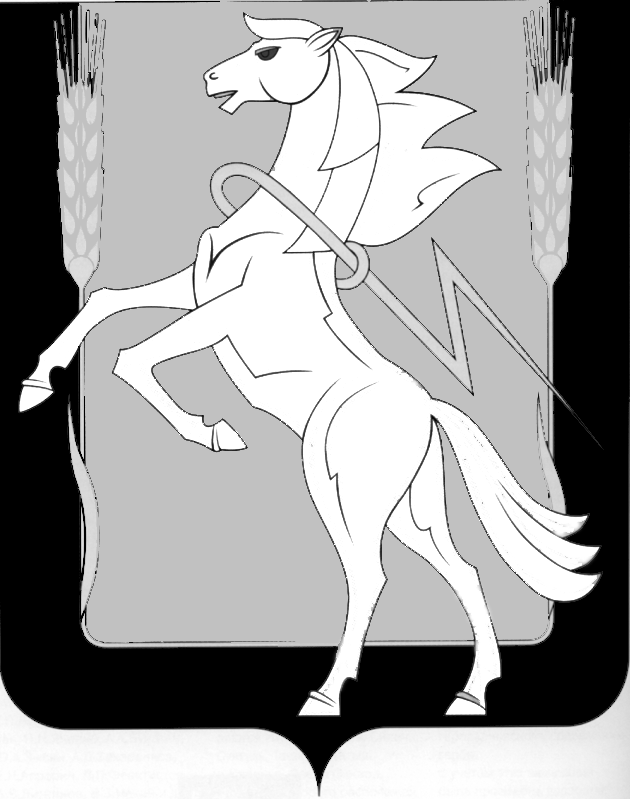 Администрация Полетаевского сельского поселенияСосновского муниципального района Челябинской областиПОСТАНОВЛЕНИЕот 22.04.2015г. № 120 О разработке проекта схемы теплоснабжения муниципального образования сельское поселение Полетаевское Сосновского района Челябинской области на период с 2015 по 2029 годы         Руководствуясь Федеральными законами от 06.10.2003 г. № 131-ФЗ «Об общих принципах организации местного самоуправления в Российской Федерации», от 27.07.2010 г. № 190-ФЗ «О теплоснабжении», постановлением Правительства Российской Федерации от 22.02.2012 № 154 «О требованиях к схемам теплоснабжения, порядку их разработки и утверждения», Методическими рекомендациями по разработке схемы теплоснабжения, Уставом муниципального образования сельское поселение Полетаевское Сосновского района,п о с т а н о в л я ю:     1. Приступить к разработке проекта схемы теплоснабжения муниципального образования сельское поселение Полетаевское Сосновского района Челябинской области на период с 2015 по 2029 годы. Ответственным за разработку проекта схемы теплоснабжения муниципального образования Полетаевское сельское поселение Сосновского района Челябинской области назначить заместителя Главы по ЖКХ (Траута В.И.).       2. Заместителю Главы по ЖКХ (Трауту В.И.) организовать работу по разработке и утверждению проекта схемы теплоснабжения муниципального образования Полетаевское сельское поселение Сосновского района Челябинской области в соответствии с календарным графиком.     2.1. В течение 3 календарных дней с момента подписания настоящего постановления организовать размещение на официальном сайте администрации муниципального образования Полетаевское сельское поселение Сосновского района Челябинской области в информационно-телекоммуникационной сети «Интернет» уведомления о начале разработки проекта схемы теплоснабжения.     3. Опубликовать настоящее постановление на официальном сайте Администрации муниципального образования Полетаевское сельское поселение Сосновского района Челябинской области.4. Контроль за исполнением настоящего постановления возложить на заместителя главы администрации Полетаевского сельского поселения Сосновского района Челябинской области (Траута В.И.).и.о. Главы Полетаевскогосельского поселения                                                 Бирюков Ю.М.